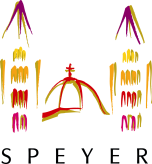 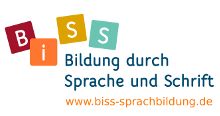 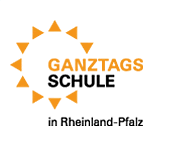 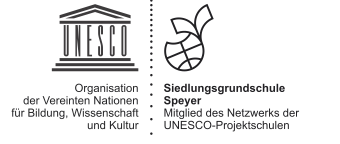 Grundschule Speyer SiedlungsschuleBirkenweg 10, 67346 Speyer, Tel. 06232/141400, Fax 141419, E-Mail: siedlungsgrundschule@gmx.deElternbrief im Schuljahr 2018 – 2019Liebe Eltern und Erziehungsberechtigte !Wir bedanken uns für die vielfältige Zusammenarbeit im vergangenen Schuljahr und hoffen weiterhin auf Ihre Unterstützung. Mit 340 Kindern in vier Klassen pro Stufe und 50 Lehr- und Betreuungskräften starten wir in das Schuljahr 2018-19.Viele Projekte, Aktivitäten und Feste feierten wir mit der Schulgemeinschaft und Ihnen. Hervorheben möchte ich das Schulfest zum Abschluss der Projektwoche. Mit einer sehr guten Teilnahme der Eltern , der Unterstützung des SEB , der Lehrerinnen und Lehrer, den Betreuungskräften und vor allem der vielen hervorragenden Beiträge der Kinder war es das Highlight des letzten Schuljahres.Einladen möchte ich Sie jetzt schon zu unserem St.Martins–Umzug am Freitag, 09.11.2018 (18.00 Uhr) und zu unserem Adventssingen in St. Konrad am Dienstag, dem 04.12.2018 (18.00 Uhr). Veränderungen in unserem KollegiumWir sind Stammschule für eine der Vertretungsreserven. Zur Zeit ist das Frau Gina Liesy. Herr Andreas  Netter kam nach seiner Zeit als Feuerwehrlehrer wieder zurück. Für Frau Winkelmann (Erziehungszeit) wurde uns Frau Alisa von Kennel zugewiesen und für Frau Christine Back kam Frau Diane Schwender.Frau Melanie Dussud leistet ihr Freiwilliges Soziales Jahr bei uns. Herr Hendrik Steuerwald macht sein Anerkennungsjahr zur Ausbildung als Erzieher an unserer Schule. Herr Daniel Klehr und Frau Theresa Nowack arbeiten als PES-Kräfte . Die Arbeit als Schwerpunktschule wird fortgesetzt. Dabei unterstützen uns Frau Frauke Blättner, Frau Silke Nichelmann, Frau Afra Domogalla, Frau Eva-Maria Helfer, Frau Vera Stresow und neu hinzugekommen Frau Marion Rügen. Es ist nach wie vor unser Anliegen, einen Ort zu gestalten, an dem Respekt, Anerkennung, Vielfalt, gemeinsames Arbeiten und soziales Leben Grundlage von Erziehung und Bildung sind.Alle neuen Kräfte begrüßen wir recht herzlich .UNESCO –ArbeitAls anerkannte UNESCO-Projekt-Schule gehört die Grundschule Speyer Siedlungsschule zum internationalen Schulnetzwerk der UNESCO. „Zusammenleben lernen in einer pluralistischen Welt in kultureller Vielfalt“, so lautet das übergeordnete Bildungsziel der UNESCO-Projekt-Schulen. Damit wollen sie einen Beitrag zu einer Kultur des Friedens leisten. Leitlinien der Arbeit sind: Menschenrechtsbildung, Demokratie- und Friedenserziehung, interkulturelles Lernen, globales Lernen, Umweltbildung und Bildung für nachhaltige Entwicklung.Die globalen Nachhaltigkeitsziele der Agenda 2030 sind im alltäglichen Unterricht integriert. DemokratieerziehungVor über 10 Jahren haben wir die Pausenhelfer für die 1. und 2. Klassen installiert. Kinder der 3. und 4. Klassen betreuen in der 1. großen Pause Spielstationen. Sie übernehmen so Verantwortung für ihre jüngeren Mitschüler. Die Pausenhelfer werden für den Dienst besonders geschult und von der Schulgemeinschaft geehrt. Die große Pause ist für unsere Jüngsten viel attraktiver und friedlicher geworden. Frau Christine Jennewein und Herr Hien sind die Verantwortlichen für dieses Projekt, das wir kontinuierlich an unserer Grundschule weiterführen.Auch das Bensberger-Mediationsmodell sowie der Klassenrat tragen zur Gewaltprävention und einem verbesserten Lernklima bei. Hierbei werden demokratische Strukturen grundgelegt und eine aktive Mitgestaltung des Schullebens angeregt.FörderungSchwerpunkt unserer Bildungs- und Erziehungsarbeit an der Grundschule Speyer Siedlungsschule ist die Einführung und Sicherung der grundlegenden Fähigkeiten und Fertigkeiten im Lesen, Schreiben und Rechnen. Das Projekt des Ministeriums : “BiSS – Lesen-RP, unterrichtsintegrierte Förderung des Leseverständnisses – Schwerpunkt Sachtexte“, in das unsere Schule als Kooperationspartner in den Verbund aufgenommen wurde, geht weiter. Der Sportförderunterricht, findet als freiwilliges Angebot am Vormittag nach Unterrichtsende statt. Ein Intensivkurs zum Erlernen der deutschen Sprache ergänzt den Förderunterricht für Kinder ohne Deutschkenntnisse.Herkunftsprachenunterricht Wie im letzten Schuljahr können Kinder wieder am muttersprachlichen Unterricht teilnehmen. Anmeldungen sind über das Sekretariat unserer Schule möglich. Frau Elvira Specht ist die  Lehrkraft für den Herkunftssprachenunterricht Russisch, Herr Kahraman ist weiterhin für den Herkunftsprachenunterricht Türkisch zuständig. Diese Kurse finden an unserer Schule statt. Andere Herkunftssprachen werden an Schulen in Speyer und Umgebung angeboten. Nähere Informationen erhalten Sie im Sekretariat.MusikangebotAuch der  Einzelinstrumental-Unterricht an unserer Schule bleibt bestehen, so dass „die Wege zur Musik“ für musikbegeisterte Kinder kurz bleiben. Der Diplom-Musiklehrer Herr Andrey Zeychikov ist weiterhin an unserer Schule als Instrumentallehrer nachmittags tätig. Frau Corinna Schneider bietet nachmittags Klavierunterricht an und Herr Andreas Nagels ermöglicht Ihren Kindern Gitarre zu lernen. Frau Birgit Glas bietet Geigenunterricht nicht mehr an unserer Schule an, aber bei sich zu Hause, nicht weit von der Schule entfernt.Frau Isabelle Neidig übernimmt wieder die Leitung des Chors an unserer Schule. Angebot Sport und BewegungNeben der Judo-AG mit Frau Stefanie Wollensah ( Kooperation mit dem Judosportverein Speyer) haben die Kinder die Möglichkeit, sich auch in der Mädchen-Fußball-AG bei Herrn Buhl  (Kooperation mit dem FC Speyer 09), der Jungen-Fußball-AG bei Herrn Andreas Netter und der Jungen-Fußball-Schulmannschaft (bei Herrn Kahraman) zu betätigen.Herr Jan Wroblewski ist zuständig für die Basketball-AG (Kooperation mit BIS Baskets)am Nachmittag und Frau Kim Thu Le- Nethe (Kooperation mit 1.Shotokan Karate Verein Speyer) für die Karate –AG.Frau Angela Hahnemann bietet - in Kooperation -Yoga für Schülerinnen und Schüler der 3. und 4.Klassenstufe an. Diese Sportangebote stehen allen sportlich motivierten Kindern zur Verfügung. Unsere Schule möchte damit zusammen mit den Speyerer Sportvereinen einen Beitrag zur Breitensport- und Talentförderung leisten. Übersicht über die AG-Angebote auf den einzelnen Klassenstufen Freitags, 12.10 – 13.00 Uhr: Chor mit Frau Neidig/ Klassenstufe drei und vierFußball Mädchen mit Herrn Buhl / Fußball Jungen mit Herrn Netter /Pausenhelfer mit Frau Jennewein und Herrn Hien Fußball Jungen mit Herrn Kahraman 13.15 – 15.00 UhrMontags, 15.00 – 16.00 Uhr:Musical bei Frau Nichelmann nur für Ganztagsschülerinnen und – schüler der Klassenstufen zwei bis vierDonnerstags, 14.00 – 15.00 UhrJudo mit Frau Wollensah / Klassenstufe einsDonnerstags, 15.00 – 16.00 UhrJudo mit Frau Wollensah / Klassenstufe zweiTermine und Zeiten nach den Herbstferien der AG Basketball mit Herrn Wroblewski für die Klassenstufe eins bis vier ( getrennt) werden  nachgereicht. Dazu gibt es einen Elternbrief.Über die Angebote von Yoga und Karate wurden Sie bereits in einem Elternbrief informiert.GanztagsschuleUnser Ganztagsschulangebot wird von derzeit 120 Kindern genutzt. In der Lernzeit betreuen Lehrkräfte und pädagogische Fachkräfte die Schülerinnen und Schüler. Unsere bewährten Betreuungskräfte Frau Monika Lang und Frau Petra Feiniler in der Zeit von 12.00 – 14.00 Uhr bei der Mittagessens- und Spielbetreuung, Frau Ingrid Gröbner-Hesser und Herr Hans-Dieter Hochkeppel, Frau Silke Nichelmann, Frau Jeanette Halter, Frau Dorita Weiß, Frau Elisabeth Fuchs, Frau Kendra Meisenheimer, Frau Janina Jorissen, Herr Jan Wroblewski, Herr Degen und Herr Erich Siefert vervollständigen das Team.Die Organisationsstruktur unserer Ganztagsschule haben wir erhalten können: Mädchen und Jungen können nach den Hausaufgaben/Lernzeit Sport treiben, sich handwerklich, künstlerisch oder musikalisch betätigen.Das Mittagessen in der Ganztagsschule wird von der Küche des Kinderhorts „Schatzinsel“ frisch zubereitet. Der Essenspreis (€ 3,10) konnte trotz Preissteigerungen gehalten werden. Es gibt zum Essen jeden Tag ein reichhaltiges, frisches Obstangebot, unseren sogenannten „Obstkorb“.Die Landesregierung unterstützt Familien mit geringem Einkommen in der GTS, so dass diese für das Mittagessen nur noch € 1,-- zahlen müssen. Geschwisterkinder erhalten ebenfalls einen Nachlass. Anfragen richten Sie bitte an das Jobcenter oder Sozialamt, oder an unsere Sekretärin Frau Jutta Gilges.Die Ganztagszeiten sind verbindlich von Montag bis Donnerstag bis 16.00 Uhr. Frühere Abholzeiten sind nur in Ausnahmefällen und nach Absprache mit der Schulleitung möglich.SchulsozialarbeitBesonders erfreulich ist für uns die Arbeit unserer Sozialpädagogin Frau Manuela Nett. Viele direkte und indirekte Hilfen werden in der Schule und in Familien zum Wohl der Kinder geleistet. Frau Nett ist montags bis freitags von 8.30 Uhr bis 12.00 Uhr telefonisch unter der Nummer (06232)-141417 oder 0177-4549848 zu erreichen.KooperationenDie bestehenden Kooperationen mit den Kindertagesstätten des Stadtteils: Arche Noah, Pusteblume, Regenbogen, St.Konrad, Schatzinsel, dem Stadtteiltreff „Nordpol“ und dem TSV-Speyer („Kindernest“) bestehen weiterhin. Nach wie vor gehört die Grundschule Speyer Siedlungsschule auch zum Netzwerk Jugendarbeit Speyer-Nord.Kooperationen mit dem Judo-Sportverein Speyer, dem FC Speyer 09,BIS Basket und dem 1.Shotokan Karate Verein Speyer, Teilnahme am Lernpatenprojekt, an Klasse 2000, an Projekten und Aktionen der Rucksackschule und vieles mehr runden das Schulleben ab und ergänzen es.Ehrenamtliche MithilfeHerzlichen Dank auch an alle Eltern, die sich hier an unserer Schule ehrenamtlich engagieren. So hilft uns das Büchereiteam bei der Verwaltung und der Ausleihe der Bücher. Das Bücherei-Team bräuchte noch Verstärkung. Wenn Sie einmal wöchentlich Zeit und Interesse haben, wenden Sie sich bitte an Frau Caroline Bonnet-Röhrig. Herr Hien ist weiterhin der Büchereibeauftragte des Teams.Bedanken möchte ich mich auch bei Frau Schäfer, unserer „Leseomi“. Sie unterstützt die Schülerinnen und Schüler im zweiten Schuljahr beim Lesenlernen. Feste und Feiern wären ohne die Hilfe des Fördervereins, des Schulelternbeirats und Ihnen als Eltern nicht möglich. Besonders bedanken möchte ich mich bei den Mitgliedern des SEB unter dem Vorsitz von Frau Silke Hüttig und dem FöV unter dem Vorsitz von Frau Sabrina Santiago-Mesic.SchulpartnerschaftenDanken möchten wir allen Spendern für die zahlreichen großzügigen Geldspenden. Die Teilnahme an der jährlichen Aktion Tagwerk „Dein Tag für Afrika“ hilft die Schulspeisung für unsere Partnerschule in Nkanka/Ruanda mit 2152,18 € weiter zu unterstützen und zu gewährleisten. Frau Hildegard Möller ist für diese Partnerschaft auch in diesem Schuljahr für uns tätig.Die Spendenaktion zu St.Martin und beim Adventssingen geht wieder an Pater Franklin in Indien, der unsere Schule vor den Osterferien besuchte.www.siedlungsgrundschule.deUnsere Homepage soll Ihnen als Informationsplattform zur Verfügung stehen. Zwischendurch informieren wie Sie mit unserem Newsletter per E-Mail. Aus Kostengründen können nicht für alle Ankündigungen Kopien angefertigt werden. Sofern Sie den Newsletter per E-mail noch nicht erhalten, können Sie Ihre E-Mail-Adresse gerne im Sekretariat bekanntgeben.  Im Mittelpunkt der Projekte stehen unsere Kinder mit ihren guten Ideen und Leistungen in Bild und Ton. Bitte geben Sie uns dafür Ihr Einverständnis. Wir gehen mit den Veröffentlichungen sehr sensibel um und beachten den Datenschutz. Sollten Sie Einwände haben, vermerken Sie das bitte auf dem Rückmeldeblatt. Die neue Datenschutzerklärung wurde Ihnen zum Schuljahresbeginn ausgeteilt.Entschuldigungen/Schulversäumnisse (§22 GSO) Sind Schüler/innen verhindert, am Unterricht oder an sonstigen für verbindlich erklärten Schulveranstaltungen (St.Marins - Umzug, Adventssingen, Sommertagsumzug, Schulfest) teilzunehmen, so ist die Schule vor Unterrichtsbeginn zu informieren. Eine begründete schriftliche Entschuldigung ist spätestens am dritten Tag vorzulegen und / oder wenn das Kind wiederkommt. Die zusätzliche Vorlage von Nachweisen, in besonderen Fällen von ärztlichen, ausnahmsweise von schulärztlichen Attesten, kann verlangt werden. Unabhängig von weiteren Maßnahmen aufgrund des Schulgesetzes sind bei unentschuldigtem Fernbleiben die Eltern unverzüglich zu benachrichtigen.Weitere Bitten und HinweiseSchulbücherSämtliche Schulbücher, die den Eltern über die Stadt Speyer im Rahmen der Lehrmittelbefreiung zur Verfügung gestellt wurden, müssen am Ende des Schuljahres zurückgegeben werden. Ausgenommen sind Arbeitshefte, die zum Hineinschreiben vorgesehen waren. Die Schulbücher, die über das Schulportal ausgeliehen wurden, müssen ebenfalls am Schuljahresende zurückgegeben werden.Wir weisen darauf hin, dass die Bücher pfleglich behandelt werden müssen und dass die Kinder nicht hineinschreiben dürfen. Ausgenommen davon ist Verbrauchsmaterial. Beschädigte oder beschriftete Bücher müssen ersetzt werden.Alle Schülerinnen und Schüler erhielten zum Schuljahresbeginn ein für unsere Schule gedrucktes Hausaufgabenheft. Es soll den Schriftverkehr zwischen Schule und Elternhaus erleichtern und Anfragen wegen Ferienterminen und Brückentagen erleichtern.In letzter Zeit bemerken wir immer häufiger, dass Kinder vor und nach Ferien abwesend sind. Es ist gesetzlich geregelt, dass sich alle Eltern und Schüler an die allgemeinen Ferienzeiten halten. Immer öfter werden aber schon im Frühjahr Flüge gebucht, die noch in der Schulzeit liegen. Bitte sprechen Sie vorher mit mir, wenn Sie in begründeten Ausnahmefällen eine Beurlaubung während der Grundschulzeit benötigen.Liebe Eltern, wenn Sie Ihr Kind zur Schule bringen oder nach Unterrichtsschluss abholen, warten Sie bitte dann nicht vor der Klassenzimmertür, denn unsere Flure sind leider sehr eng. Bringen Sie Ihr Kind bitte bis zum Tor am Pausenhof und holen Sie es auch dort wieder ab.Viele Fundsachen (Kleidungsstücke, Schlüssel …) warten in der Fundkiste auf ihre Besitzer. Leider fanden sich nur wenige „Abholer“. Wenn Sie einen Gesprächstermin mit mir als Schulleiterin wünschen, vereinbaren Sie bitte einen Termin mit dem Sekretariat. Ich habe dann mehr Zeit für Ihr Anliegen (Tel. 141400). Sie haben sicherlich dafür Verständnis, dass ein Gespräch zwischen Tür und Angel nicht sinnvoll ist. Sie können mir auch eine E-Mail schreiben: e.steppe@siedlungsgrundschule.de.Bitte kontaktieren Sie die/den Klassenlehrer/in Ihres Kindes, indem Sie im Hausaufgabenheft Ihren Gesprächswunsch mitteilen. Auf gleichem Wege erhalten Sie von der Lehrkraft einen Termin mitgeteilt.Um sie in Krankheits- und Notfällen erreichen zu können, benötigen wir unbedingt Ihre aktuellen  Telefon- und  Handynummer. Bitte informieren Sie uns sofort über Änderungen. Die Kinder sollen bitte auch keine Handys mit in die Schule bringen. Beachtet werden muss die Handynutzungsordnung. Bei Verlust gibt es auch keine Versicherung.Fahrräder und Roller sind am Fahrradständer abzustellen. Die Schule übernimmt keine Haftung und hat keine Versicherung für beschädigte oder verlorene Gegenstände.Der Parkplatz vor der Großsporthalle „Nordhalle“ ist kein öffentlicher Weg, sondern der Parkplatz für das Personal der Grundschule Speyer Siedlungsschule. Für Eltern und Besucher befindet sich der Parkplatz links neben der Großsporthalle. Unsere Schule braucht Ihre besondere Mitarbeit und finanzielle Unterstützung. Der Förderverein sorgt für eine zusätzliche Ausstattung und unterstützt viele Aktivitäten. Bitte werden Sie für den geringen Jahresbeitrag von € 10,-- Mitglied unseres Fördervereins. Auch benötigen wir für den weiteren Ausbau unserer schulischen Infrastruktur finanzielle Unterstützung. Einzelspenden gegen Spendenquittung sind uns sehr willkommen.Die Bankverbindung ist: Förderverein GS Siedlung, DE73 5455 0010 03800 81067. KlassenlistenUm die Kontaktaufnahme untereinander und das gegenseitige Kennenlernen in der Klasse zu vereinfachen, werden die Klassenlisten vor den Herbstferien an jede Schülerin und jeden Schüler ausgegeben. Genannt werden der Schülername, die Adresse und die Telefonnummer. Sollten Sie nicht wünschen, dass Ihr Kind und Ihre Daten auf der Klassenliste genannt werden, bitten wir Sie eine Mitteilung an das Sekretariat bis 21.09.2018 unter Tel. 141400 zu geben. Erfolgt kein Widerspruch, setzen wir Ihr Einverständnis voraus.Alle Eltern erhielten die Datenschutzerklärung unserer Schule. Viele haben die Rückmeldezettel Ihren Kindern schon mitgegeben. Falls Sie es bisher noch nicht getan haben, bitten wir Sie um Rückgabe.Geänderter Unterrichtsschluss vor FerienbeginnDer Unterricht endet nur noch zur Ausgabe des Halbjahreszeugnisses und vor den Sommerferien um 12 Uhr. Vor allen anderen Ferienzeiten ist regulär Unterricht bis 12 Uhr, bzw. 13 Uhr.Liebe Eltern und Erziehungsberechtigte, wir freuen uns auf eine gute Zusammenarbeit zum Wohle Ihres Kindes / Ihrer Kinder. Im Namen des Kollegiums der Siedlungsgrundschule,mit herzlichen GrüßenElke Steppe, SchulleiterinRücklauf 1. Elternbrief Schuljahr 2018/19Empfangsbestätigung Elternbrief 	Ich/Wir haben den Elternbrief erhalten.	Ich möchte die Schule unterstützen und in der Schulbücherei mitarbeiten. Ich bin          damit einverstanden, dass meine Telefonnummer an die Organisatorinnen der           Schulbücherei zwecks Absprachen weitergegeben wird.	Ich möchte die Schule unterstützen und an Veranstaltungen mithelfen. Für die St.-Martins-Feier am 09.11. werden noch dringend Helfer/innen für den Aufbau und Verkauf benötigt. Der Aufbau erfolgt um 16 Uhr, der Verkauf ab 18 Uhr. 	Ich möchte die Schule durch eine Spende unterstützen.	Ich erhalte den Newsletter der Schule noch nicht. Bitte nehmen Sie mich in den E-Mail-Verteiler auf. Meine E-Mail-Adresse ist:           ___________________________________Name des Kindes: ___________________________ 	            Klasse: __________________________			__________________________________
Ort, Datum					Unterschrift eines Erziehungsberechtigten